§3104-A.  Metering and billing system accuracyA transmission and distribution utility shall conduct testing of its metering and billing systems in accordance with rules adopted by the commission.  [PL 2017, c. 448, §2 (NEW).]1.  System accuracy; rulemaking.  The commission shall amend or adopt rules governing the testing of the metering and billing systems of transmission and distribution utilities to ensure accuracy regarding the measurement of the usage of electricity and the determination of customer bills.  Rules adopted by the commission must include but are not limited to requirements for the following:A.  The frequency of testing of the metering and billing systems;  [PL 2017, c. 448, §2 (NEW).]B.  The method by which the transmission and distribution utility shall conduct testing of its metering and billing system; and  [PL 2017, c. 448, §2 (NEW).]C.  The statistical analysis to be used as part of the testing procedures.  [PL 2017, c. 448, §2 (NEW).]The commission may adopt alternative testing procedures based on different metering or billing system technologies, such as for analog meters and digital meters.[PL 2017, c. 448, §2 (NEW).]2.  Metering and billing system audits.  In adopting rules pursuant to this section, the commission shall consider and may require periodic, independent audits of the metering and billing systems and the commission may determine that such audits are applicable to only residential and small commercial customers of an investor-owned transmission and distribution utility.  If the commission requires periodic, independent audits of the metering and billing systems of an investor-owned transmission and distribution utility, the rules must contain at a minimum the following provisions:A.  The method by which the commission will choose an independent auditor;  [PL 2017, c. 448, §2 (NEW).]B.  The allocation of costs of a periodic metering and billing systems audit; and  [PL 2017, c. 448, §2 (NEW).]C.  The statistical analysis to be used in an audit.  [PL 2017, c. 448, §2 (NEW).][PL 2017, c. 448, §2 (NEW).]Rules adopted pursuant to this section are major substantive rules as defined in Title 5, chapter 375, subchapter 2‑A.  [PL 2017, c. 448, §2 (NEW).]SECTION HISTORYPL 2017, c. 448, §2 (NEW). The State of Maine claims a copyright in its codified statutes. If you intend to republish this material, we require that you include the following disclaimer in your publication:All copyrights and other rights to statutory text are reserved by the State of Maine. The text included in this publication reflects changes made through the First Regular and First Special Session of the 131st Maine Legislature and is current through November 1. 2023
                    . The text is subject to change without notice. It is a version that has not been officially certified by the Secretary of State. Refer to the Maine Revised Statutes Annotated and supplements for certified text.
                The Office of the Revisor of Statutes also requests that you send us one copy of any statutory publication you may produce. Our goal is not to restrict publishing activity, but to keep track of who is publishing what, to identify any needless duplication and to preserve the State's copyright rights.PLEASE NOTE: The Revisor's Office cannot perform research for or provide legal advice or interpretation of Maine law to the public. If you need legal assistance, please contact a qualified attorney.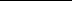 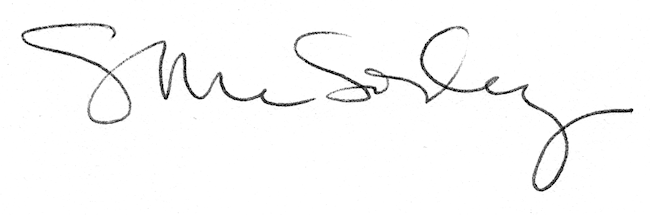 